Ústecký kraj – krajský úřad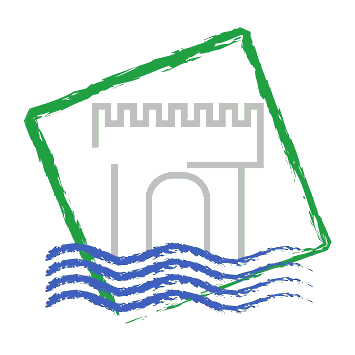 Cestovní zprávaze služební zahraniční cestyDatum cesty:22.9.2016Název, cíl a důvod cesty:Seminář pro příjemce dotace v rámci Přeshraniční spolupráce ČR  - Sasko 2014–2020, Drážďany, NěmeckoHarmonogram cesty:22.9.2016  Odjezd z ÚL: 8:26                  Příjezd Drážďany 9:30                  Jednání  10:00 – 13:00Průběh a výsledky cesty:Zástupci Saské rozvojové banky podali informace úspěšným žadatelům o dotaci (dle programu semináře) k realizaci projektu, dokladování výdajů, žádosti o platby a monitoringu projektu. Zvláštní pozornost byla věnována způsobilým a nezpůsobilým výdajům. Semináře se zúčastnilo cca 80 osob, prakticky zástupci všech partnerů, kteří již měli podepsanou smlouvu o dotaci s SAB (projekty schválené na MV v červnu 2016). Po jednotlivých blocích byl prostor na diskuzi. Spolucestující:Ing. Marcela Holečková, CSc., Ing. Lehká AnnaNáklady na cestu hrazeny z:Projekt Vita-Min, č. 100266035  Zpracoval:Ing. Lukáš VostrýDatum:23.9.2016